РАБОЧАЯ ПРОГРАММАпо английскому языку для 4 класса(углубленное изучение)Подготовилаучитель английского языка  ГБОУ СОШ 183 Старосветская Ольга АлександровнаПОЯСНИТЕЛЬНАЯ ЗАПИСКАПри формировании структуры и содержания рабочей программы учитывались целевые установки Федерального государственного образовательного стандарта начального образования  и основные требования действующей Примерной программы начального общего образования. Программа разрабатывалась на основе типовой рабочей программы «Английский язык» (предметная линия учебников И.Н. Верещагиной. II-IV классы).В настоящее время всё более актуальным становится использование в образовательном процессе приёмов и методов, которые формируют умение самостоятельно добывать новые знания, собирать необходимую информацию, умение делать выводы и умозаключения. Овладение умениями учиться и познавать является приоритетной целью на начальном этапе обучения. Достижение этой цели реализовано в системе обучения, которая легла в основу создания данной рабочей программы. Программа рассчитана на 102 часа в 4-х классах с учебной нагрузкой 3 часа в неделю. Рабочая программа конкретизирует содержание предметных тем образовательного стандарта, дает  распределение учебных часов по темам и последовательность изучения тем и языкового материала с учетом логики учебного процесса, возрастных особенностей обучающихся, межпредметных и внутрипредметных связей. Программа строится на принципах коммуникативной направленности процесса обучения, дифференцированного и интегрированного обучения всем аспектам языка и видам речевой деятельности, учета родного языка учащихся, воспитывающего обучения и  сознательности в овладении материалом.ЦЕЛИ И ЗАДАЧИ КУРСА Специфика иностранного языка как учебного предмета  — в его интегративном характере, т. е. обучение ему предусматривает  не только овладение самим иностранным языком, но и ознакомление с литературой, географией, историей и культурой страны изучаемого языка. Интегративной целью обучения иностранному языку в 4х классах является формирование элементарной коммуникативной компетенции в основных видах речевой деятельности: аудировании, говорении, чтении и письме. Следовательно, изучение иностранного языка в 4х классах направлено на достижение следующих целей: формирование умения общаться на иностранном языке на элементарном уровне с учётом речевых возможностей и потребностей младших школьников в устной (аудирование и говорение) и письменной (чтение и письмо) форме;приобщение  детей к новому социальному опыту с использованием иностранного языка: знакомство младших школьников с миром зарубежных сверстников, с зарубежным детским фольклором и доступными образцами художественной литературы; воспитание дружелюбного отношения к представителям других стран;развитие  речевых, интеллектуальных и познавательных способностей младших школьников, а также их общеучебных умений; развитие мотивации к дальнейшему овладению иностранным языком;воспитание — разностороннее развитие младшего школьника средствами иностранного языка.Исходя из сформулированных целей, изучение предмета «Английский язык» направлено на решение следующих задач:формирование представлений об иностранном языке как средстве общения, позволяющем добиваться взаимопонимания с людьми, говорящими/пишущими на иностранном языке, узнавать новое через звучащие и письменные тексты;расширение лингвистического кругозора младших школьников; освоение элементарных лингвистических представлений, доступных младшим школьникам и необходимых для овладения устной и письменной речью на иностранном языке на элементарном уровне;обеспечение коммуникативно-психологической адаптации младших школьников к новому языковому миру для преодоления в дальнейшем психологического барьера и использования иностранного языка как средства общения;развитие личностных качеств младшего школьника, его внимания, мышления, памяти и воображения в процессе участия в моделируемых ситуациях общения, ролевых играх, в ходе овладения языковым материалом;развитие эмоциональной сферы детей в процессе обучающих игр, учебных спектаклей с использованием иностранного языка;приобщение младших школьников к новому социальному опыту за счёт проигрывания на иностранном языке различных ролей в игровых ситуациях, типичных для семейного, бытового, учебного общения;развитие познавательных способностей — овладение умением координированной работы с разными компонентами учебно-методического комплекта, умением работы в группе.Учебник (Верещагина И.Н., Афанасьева О.В. Английский язык. 4 кл. - М.: Просвещение, 2010) и другие компоненты УМК (звуковое пособие, книга для чтения, рабочая тетрадь) комплексно реализуют общеобразовательную, развивающую и воспитательную цели, которые решаются только через практическую цель. Эта цель является доминирующей. Только через овладение учащимися иностранным языком как средством общения могут быть реализованы три другие цели.СОДЕРЖАНИЕ ОБРАЗОВАНИЯКоммуникативные умения В русле говоренияДиалогическая форма речиУчастие в диалоге-расспросе (одностороннем, двустороннем) — уметь расспрашивать «кто?», «что?», «где?», когда?», «куда?». Участие в диалоге — побуждении к действию — уметь обращаться с просьбой, вежливо переспрашивать, выражать согласие/отказ, приглашать к действию/взаимодействию и соглашаться/не соглашаться, принимать/не принимать в нём участие, просить о помощи, просить собеседника пояснить (повторить и объяснить) то, что он сказал. Участие в диалоге этикетного характера — уметь приветствовать и отвечать на приветствие, знакомиться, представляться, вежливо прощаться, поздравлять и благодарить за поздравление, извиняться, вежливо начинать и заканчивать разговор, соблюдая нормы поведения (правила вежливости), принятые в стране изучаемого языка.Монологическая форма речиСоставление небольших монологических высказываний: рассказ о себе, своём друге, семье; называние предметов, их описание; описание картинки; сообщение о местонахождении; описание персонажа и изложение основного содержания прочитанного с опорой на текст; пересказ содержания несложной истории; изложение содержания мультфильма или детского видеофильма с характеристикой персонажей, детской книги и своего отношения к ним (нравится/не нравится); рассказ о своих планах, целях, надеждах, объяснение в краткой форме своих поступков.В русле аудированияВосприятие и понимание речи учителя, одноклассников и других собеседников; восприятие и понимание аудиозаписи небольших по объёму монологических высказываний и диалогов, коротких объявлений на повседневные темы, детских песен, рифмовок, стишков; понимание основного содержания небольших детских сказок, видеофильмов и мультфильмов на знакомые темы, детских телепередач с опорой на языковую и контекстуальную догадку.В русле чтенияЧтение вслухЧтение вслух и понимание небольших текстов, построенных на изученном языковом материале, с соблюдением правильного ударения в словах, фразах; смысловое ударение в предложениях и небольших текстах; интонация различных типов предложений (утверждение, различные виды вопросов, побуждение, восклицание); выразительное и фонетически правильное чтение текстов монологического характера и диалогов.Чтение про себяЧтение про себя и понимание текстов, построенных на изученном языковом материале, а также несложных текстов, содержащих единичные незнакомые слова, о значении которых можно догадаться по контексту или на основе языковой догадки (ознакомительное чтение); понимание и выделение основных смыслов и главной идеи текстов, отрывков или целого рассказа, сказки; нахождение в уже прочитанном тексте необходимой информации (просмотровое чтение); чтение и понимание простых кулинарных рецептов, стихов, считалок и рифмовок, основного содержания комиксов, простейших инструкций, вывесок и указателей на улицах, на вокзале, в ресторане; чтение и понимание вопросов анкеты, формуляров, связанных с именем, возрастом, местом жительства; чтение и умение найти необходимую информацию в меню, расписании, объявлении.В русле письмаОвладение графическими и орфографическими навыками написания букв, буквосочетаний, слов, предложений; списывание слов, предложений, небольших текстов с образца; выполнение лексико-грамматических упражнений; написание различных по виду диктантов; написание вопросов, плана прочитанного текста; написание ответов на вопросы к тексту. Написание с опорой на образец поздравлений, коротких личных писем-приглашений или писем-благодарностей, включая адрес с учётом особенностей его оформления, принятого в англоязычных странах; написание короткого и простого рассказа, записки для передачи сообщения о местонахождении, описание места, предметов, событий с использованием простых предложений; заполнение анкеты с указанием имени, фамилии, гражданства, места жительства, занятия, увлечения.Языковые средства и навыки пользования имиГрафика, орфография и каллиграфияЗнание всех букв английского алфавита, порядка их следования в алфавите, основных буквосочетаний, звуко-буквенных соответствий, знаков транскрипции, апострофа; знание основных правил чтения и орфографии; знание основных орфограмм слов английского языка; написание полупечатным шрифтом слов, предназначенных для продуктивного усвоения по памяти.Фонетическая сторона речиПроизношение и различение на слух всех звуков и звукосочетаний английского языка; соблюдение норм произношения: долгота и краткость гласных, отсутствие оглушения звонкихсогласных в конце слога и слова, отсутствие смягчения согласных перед гласными; дифтонги; связующее r (there is/there are); ударение в слове, фразе, отсутствие ударения на служебных словах (артиклях, союзах, предлогах); членение предложений на смысловые группы; знание ритмико-интонационных особенностей повествовательного, побудительного и вопросительного (общий и специальный вопросы) предложений; интонация перечисления; чтение по транскрипции изученных слов.Лексическая сторона речи Объём лексического материала в IV классе составляет более 1000 единиц, из них 300 новых лексических единиц для продуктивного усвоения. 1. Основные словообразовательные средства: — суффиксация (суффиксы -or, -er, -tion, -ist, -ful): деривационная модель N + -or, N + -er для образования существительных (collector, doctor, cooker, driver); деривационная модель V + -tion для образования существительных от глаголов (celebration, collection, decoration); — деривационная модель un-+ Adj для образования прилагательных с помощью отрицательного префикса un-(unkind, uneasy, unfriendly); — деривационная модель dis-+ V для образования глаголов отрицательной семантики (dislike, disagree); — деривационная модель N + -ful для образования прилагательных (peaceful, colourful, useful); — модель N + N для образования существительных с помощью словосложения (businessman, policeman, postman, timetable, blackboard); — модель V > N для образования глаголов от существительных путём конверсии (to find — a find, to make — a make); — модель Adj > V для образования глаголов от имён прилагательных путём конверсии (warm — to warm, cold — to cold). 2. Полисемантические лексические единицы (field — 1) поле 2) отрасль; fire — 1) огонь 2) камин 3) пожар; letter — 1) буква 2) письмо). 3. Синонимы и синонимические обороты (city — town, begin — start, too — also, to be a great success — to have great success). 4. Фразовые глаголы (to get on, to get off, to get up, to get on with sb, to get together, to look around, to look through, to make up sth, to take off). 5. Омонимы (flour — flower, there — their). 6. Сходные по форме, но различные по употреблению слова (near — nearly). 7. Речевые клише, большая часть которых — фразы повседневного обихода различной семантики: I can’t believe my eyes! Come and see me some day. My God! Thank you! Good luck! It’s been a long time. It depends ... It was nice meeting you. Грамматическая сторона речи I. Морфология 1. Имя существительное — абстрактные имена существительные; использование артиклей с абстрактными именами существительными; — имена существительные advice, work, weather, information, news, money; отсутствие неопределённого артикля перед данной группой существительных, замена их местоимением it; согласование вышеуказанных существительных с глаголами в единственном числе, 3-м лице (This news is important. — Where is the money? — It is on the table.); — имена существительные (police — полиция, carrots — морковь, grapes — виноград, potatoes — картофель, etc.), сочетающиеся с глаголами во множественном числе (The police are here. — Полиция находится здесь. The potatoes are on the table. — Картофель находится на столе.); — использование артикля с именами существительными, обозначающими: океаны (the Indian Ocean); моря (the Black Sea, the Baltic Sea); реки (the Volga, the Thames); озёра (the Baikal,  но Lake Baikal); горные цепи (the Alps, the Urals); театры (the Bolshoi Theatre); кинотеатры (the Odeon); музеи (the British Museum); картинные галереи (the National Gallery); отели (The Metropol Hotel); — отсутствие артиклей перед названиями: континентов (Europe, Asia); стран (Russia, Spain); городов (Paris, Moscow); площадей (Red Square, Trafalgar Square); улиц (Broadway, Tverskaya Street); парков (Hyde Park); месяцев (February); дней недели (Friday); — употребление неопределённого артикля в некоторых структурах (in a hurry, in a quiet voice, in a sad voice); — отсутствие артиклей в некоторых сочетаниях (to go to bed, to go to school, to go to church, to go to hospital, to be in hospital, to go to work, to be in town, to be out of town). 2. Имя прилагательное — обобщение данных по образованию степеней сравнения прилагательных, включая формы: good — better — best; bad — worse — worst; little — less — least; many/much — more — most; — образование двух рядов степеней сравнения у некоторых прилагательных (old — older/elder — oldest/eldest); — спецификация возможностей функционирования единиц: а) much (сочетания с неисчисляемыми именами существительными обычно в отрицательных и вопросительных предложениях); б) many (сочетания с исчисляемыми именами существительными также обычно в отрицательных и вопросительных предложениях); в) a lot of, lots of (сочетания с любыми субстантивами предпочтительно в утвердительных предложениях); — особенности функционирования единиц little/few, a little/ a few. 3. Местоимение — особенности использования неопределённых местоимений some и any в утвердительных, отрицательных и вопросительных предложениях. 4. Имя числительное — количественные числительные от 200 до 1 000 000; — порядковые числительные от 200 до 1 000 000. 5. Глагол — временные формы Present Perfect (resultative) в утвердительных и отрицательных предложениях, вопросах разных типов. Знакомство с маркерами этого времени (already, just, ever, never, yet), их место в предложении; — использование глаголов to be, to know, to have для обозначения действия, которое началось в прошлом и продолжается в момент речи (I have been here for three days. We have known each other since 1998.); предлоги since и for как показатели этого времени в подобных предложениях; — сопоставление структур have been to и have gone to в предложениях, используемых в Present Perfect; — сопоставление времён Past Simple и Present Perfect; — оборот to be going to для выражения действия в будущем; — модальный глагол must и его эквивалент to have to; — модальный глагол can и его эквивалент to be able to. II. Синтаксис 1. Сложноподчинённые предложения с придаточными определительными, дополнительными и обстоятельственными; придаточные предложения времени, места и образа действия. 2. Общие, альтернативные, разделительные и специальные вопросы в Present Simple, Present Progressive, Present Perfect, Future Simple, Past Simple; вопросительные и союзные слова (who, whom, what, which, whose, where, when, why, how, how well, how long, how often, how much, how many). Предметное содержание речиУчащимся предлагаются следующие учебные ситуации для повторения:Времена года.Одежда.Члены семьи.Животные, домашние любимцы.Каникулы.Праздники, отмечаемые в Великобритании.Спорт.Распорядок дня.Природа вокруг нас.Учащимся предлагаются следующие новые учебные ситуации:Школьная жизнь. Где мы живем.Жизнь в городе. Лондон.Путешествия и транспорт.Любимые занятия.Америка. США.Моя страна.Формы контроляТекущий контроль осуществляется в форме диктантов, диалогической и монологической речи (беседа по теме, пересказ текста), проверочных и самостоятельных работ, выполнения грамматических заданий, заданий по аудированию и чтению, проверки техники чтения текстов, чтения наизусть стихов.Промежуточный контроль:I  четверть  -  Чтение стихов наизусть, техника чтения пройденных текстов.II четверть   -  Лексико-грамматический тест.III четверть –  Монологическая речь.IV четверть –  Диктант с использованием пройденной лексики.ПЛАНИРУЕМЫЕ  РЕЗУЛЬТАТЫКоммуникативные уменияГоворениеОбучающийся  научится:_ участвовать в элементарных диалогах (этикетном, диалоге-расспросе, диалоге-побуждении), соблюдая нормы речевого этикета, принятые в англоязычных странах;_ составлять небольшое описание предмета, картинки, персонажа;_ рассказывать о себе, своей семье, друге.Обучающийся получит возможность научиться:_ участвовать в элементарном диалоге, расспрашивая собеседника и отвечая на его вопросы;_ воспроизводить наизусть небольшие произведения детского фольклора;_ составлять краткую характеристику персонажа;_ кратко излагать содержание прочитанного текста.АудированиеОбучающийся научится:_ понимать на слух речь учителя и одноклассников при непосредственном общении и вербально/невербально реагировать на услышанное;_ воспринимать на слух в аудиозаписи основное содержание небольших сообщений, рассказов, сказок, построенных на знакомом языковом материале.Обучающийся получит возможность научиться:_ воспринимать на слух аудиотекст и полностью понимать содержащуюся в нём информацию;_ использовать контекстуальную или языковую догадку при восприятии на слух текстов, содержащих некоторые незнакомые слова.ЧтениеОбучающийся научится:_ соотносить графический образ английского слова с его звуковым образом;_ читать вслух небольшой текст, построенный на изученном языковом материале, соблюдая правила произношения и соответствующую интонацию;_ читать про себя и понимать содержание небольшого текста, построенного на изученном языковом материале;_ читать про себя и находить необходимую информацию. Обучающийся получит возможность научиться:_ догадываться о значении незнакомых слов по контексту;_ не обращать внимания на незнакомые слова, не мешающие понимать основное содержание текста.ПисьмоОбучающийся научится:_ выписывать из текста слова, словосочетания, простые предложения;_ писать поздравительную открытку с Новым годом, Рождеством, днём рождения (с опорой на образец);_ писать краткое письмо зарубежному другу (с опорой на образец).Обучающийся получит возможность научиться:_ в письменной форме кратко отвечать на вопросы к тексту;_ составлять рассказ в письменной форме по плану/ключевым словам;_ правильно оформлять конверт.Языковые средства и навыки оперирования имиГрафика, каллиграфия, орфографияОбучающийся научится:_ воспроизводить графически и каллиграфически корректно все буквы английского алфавита (полупечатное написание букв, буквосочетаний, слов);_ пользоваться английским алфавитом, знать последовательность букв в нём;_ списывать текст;_ восстанавливать слово в соответствии с решаемой учебной задачей;_ применять основные правила чтения и орфографии, читать и писать изученные слова английского языка;_ отличать буквы от знаков транскрипции.Обучающийся получит возможность научиться:_ сравнивать и анализировать буквосочетания английского языка и их транскрипцию;_ группировать слова в соответствии с изученными правилами чтения;_ уточнять написание слова по словарю;_ использовать экранный перевод отдельных слов (с русского языка на иностранный и обратно).Фонетическая сторона речиОбучающийся научится:_ различать на слух и адекватно произносить все звуки английского языка, соблюдая нормы произношения звуков;_ соблюдать правильное ударение в изолированном слове, фразе;_ различать коммуникативные типы предложений по интонации;_ корректно произносить предложения с точки зрения их ритмико-интонационных особенностей.Обучающийся получит возможность научиться:_ распознавать связующее r в речи и уметь его использовать;_ соблюдать интонацию перечисления;_ соблюдать правило отсутствия ударения в служебных словах (артиклях, союзах, предлогах);_ читать изучаемые слова по транскрипции.Лексическая сторона речиОбучающийся научится:_ узнавать в письменном и устном тексте изученные лексические единицы, в том числе словосочетания, в пределах тематики на ступени начального общего образования;_ восстанавливать текст в соответствии с решаемой учебной задачей;_ оперировать в процессе общения активной лексикой в соответствии с коммуникативной задачей.Обучающийся получит возможность научиться:_ узнавать простые словообразовательные элементы;_ опираться на языковую догадку в процессе чтения и аудирования (интернациональные и сложные слова).Грамматическая сторона речиОбучающийся научится:_ распознавать и употреблять в речи основные коммуникативные типы предложений;_ распознавать в тексте и употреблять в речи изученные части речи: существительные с определённым/неопределённым/нулевым артиклем, существительные в единственном и мно-жественном числе; глагол-связку to be; глаголы в Present, Past,Future Simple; модальные глаголы can, may, must; личные, притяжательные и указательные местоимения; прилагательныев положительной, сравнительной и превосходной степенях; количественные (до 100) и порядковые (до 30) числительные; наиболее употребительные предлоги для выражения временных и пространственных отношений.Обучающийся получит возможность научиться:_ узнавать сложносочинённые предложения с союзами and и but;_ использовать в речи безличные предложения (It’s cold. It’s 5 o’clock. It’s interesting.), предложения с конструкцией there is/there are;_ оперировать в речи неопределёнными местоимениями some, any (некоторые случаи употребления: Can I have some tea? Is there any milk in the fridge? — No, there isn’t any.);_ образовывать по правилу прилагательные в сравнительной и превосходной степенях и употреблять их в речи;_ распознавать в тексте и дифференцировать слова по определённым признакам (существительные, прилагательные, модальные/смысловые глаголы).В процессе овладения социокультурным аспектом обучающийся будет:— иметь представление о государственной символике стран изучаемого языка;— знать и находить на карте страны изучаемого языка и континенты;— понимать особенности британских и американских национальных праздников и традиций;— знать наиболее известных персонажей англоязычной детской литературы и популярные литературные произведения для детей;— знать достопримечательности стран изучаемого языка/родной страны;— знать сюжеты некоторых популярных сказок и небольших произведений детского фольклора (стихов, песен);— представлять реалии своей страны средствами английского языка.ПЛАНИРОВАНИЕI четверть

Round-up Lessons (Повторение) 12 часовBasic CourseII четвертьIII четверть Список литературы:1. Афанасьева О.А., Михеева И.В., Языкова Н.В. «Программы общеобразовательных учреждений. Английский язык. 2-11 классы. Школа с углубленным изучением английского языка. - М.: «Просвещение», 2010.2.  Верещагина  И.Н. Рабочие программы. Английский язык. Предметная линия учебников И.Н. Верещагиной. II - IV классы. / И.Н.Верещагина, К.А. Бондаренко, Н.И. Максименко – М.: Просвещение, 20123. Верещагина И.Н., Афанасьева О.В. Английский язык. Учебник . 4 кл.- М.: Просвещение, 2010.4. Верещагина И.Н., Афанасьева О.В. Английский язык. Книга для учителя.  4 кл. - М.: Просвещение, 2010.5. Верещагина И.Н., Афанасьева О.В. Английский язык. Рабочая тетрадь.  4 кл.- М.: Просвещение, 2010.6. Верещагина И.Н., Афанасьева О.В. Английский язык. Книга для чтения.  4 кл.- М.: Просвещение, 2010.Учебные ситуацииЧасыГрамматикаСтихи и песни / задания по аудированиюSeasons 
(Months, Weather)1,2to be (am, is, are)
It’s ... 
It isn’t ...song “What’s the Weather
Like Today?”, 1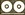 Clothes 
(Colours)3Present continuous Family 
(Professions)4Possessive case
have got
Present indefinite (simple)Food5There is a/some/little, a lot of...
There are some/few, a lot of...Animals 
(Body)6Listening Comprehension, 3Holidays 
(The English Year)7,8Past indefinite (simple)
was, were; had got=hadListening Comprehension, 4Nature 
(Sports)9,10Past indefinite (отрицательная, вопросительная формы)
can (could)Daily Life11,12Future indefinite (simple)song “Mulberry Bush”, 6Учебные ситуации Часы Слова Грамматика Клише и пословицы, слова из песен, стихов, диалоговСтихи и песни / задания по аудированиюSchool Life(15 часов)13,14Sunday
Monday
Tuesday Wednesday
 Thursday
Friday
 to meet (met)
 to laughprepositions of time: at, on, in






to laugh at smb (smth)School Life(15 часов)15,16class
P. E./Physical
      Education
 Handicraft
 museum
 uniform
 exercise book
pencil comfortablein class, after classes, before classes
Shall I come back at 5?Why?
See you later.
You see ...School Life(15 часов)17,18half (halves)
 past
desk
classroom
 lesson
 never
timetable
Maths
Music
 Art
 to studyat the deskin/at the lesson 
on the tableIt’s never too late to learn. 
— What’s the time?
— It’s half past five.School Life(15 часов)19,20blackboard
bookcase
 window
door
floor
 wall
pictureразделительный вопрос 
She laughs a lot, doesn’t she?


in the pictureBetter late than never. (But better never late.) 
I’m sorry, I’m late.School Life(15 часов)21,22to leave (left)
 to join
 to sing (sang)
 song
 yet
to count
 poor
 work/to work
luckto leave for
to join smbWhy don’t you ...?
Oh, no.
By the way ...
Good luck!poem “Meet Me
in the Morning”, 17School Life(15 часов)23,24age
 pen
ruler
 rubber
carpet
outdoors
difficult
 easyконверсия 
(N  V) love  to love
(Adj  V) warm  to warm
at the age of eight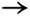 A good beginning makes a good ending.School Life(15 часов)25,26 to spend (spent)
 subject
to get on with
to be over
famous
important
to learn (learnt) to get on with smb 
to be famous for smth 

once/twice/three times a weekWhat’s the time?It’s eight twenty-four. What’s the time?7.40. It’s seven forty.How often ...?Come and see me some day!
You are welcome! Listening Comprehension 21, текст “Better Late Than Never”School Life(15 часов)27Зачет – техника чтения пройденных текстов, стихотворения наизустьЗачет – техника чтения пройденных текстов, стихотворения наизустьЗачет – техника чтения пройденных текстов, стихотворения наизустьЗачет – техника чтения пройденных текстов, стихотворения наизустьУчебные ситуации Часы Слова Грамматика Клише и пословицы, слова из песен, стихов, диалоговСтихи и песни / задания по аудированиюThe Place We Live in(12 часов) 28,29house
kitchen 
 bathroom          toilet
rather     flower
in front of
behindto be far fromThe Place We Live in(12 часов)30,31living room
bedroom
hall
 key
 back
 car
 shout
 lock

to be at the back
to go by carI’m afraid
Oh, dear!
Look over there!The Place We Live in(12 часов)32,33flat
sitting room
dining room
upstairs
downstairs 
sofa 
armchair 
fireальтернативный вопрос 
expensiveThe Place We Live in(12 часов)34,35lovely
wonderful
furniture
mirror
curtain
middle
corner 
quietto be going to


in the middle
in the cornerto set the table
That sounds good.
I’ll have the same.
to be in a hurryThe Place We Live in(12 часов)36,37describe
wardrobe
next (to)
garden
lamp, 
 standard lamp
cooker 
sink 
oppositenext to— How do you like it?
— I like it a lot.


When’s the best time
to ...?
to be sure (of smth)The Place We Live in(12 часов)38, 39happen
study (n)
suddenly
believe
fridge
cupboard
understand
(understood)to happen toListening Comprehension 35, текст “A Strange ‘Burglar’ in Big Mountains” (part I)Town Life. London(9 часов)Town Life. London(9 часов)40,41square
main
cinema 
theatre
in the square to be on at the cinema
Turn to the left (right).
traffic lightsTown Life. London(9 часов)42,43church
road
town 
cityPresent perfect 
(resultative)
(правильных глаголов)I haven’t seen you for ages.
Just fine.Town Life. London(9 часов)43,44ever
already
just
build (built)
bridgePresent perfect 
(неправильных глаголов), третья форма глаголовI have been to London.poem “The Beaches of Mexico”,  part I,  40Town Life. London(9 часов)45,46 be afraid
wake up (woke up, woken up)
burn (burnt, burnt)
become (became, become)
rich
dark
dirty
centuryto be afraid of smb/smth poem “The Beaches of Mexico”,  part II, 42Town Life. London(9 часов)48Зачет – лексико-грамматический тестУчебные ситуации Часы Слова Грамматика Клише и пословицы, слова из песен, стихов, диалоговСтихи и песни / задания по аудированиюTown Life. London( 6 часов)Travelling and Transport( 14 часов)Town Life. London( 6 часов)Travelling and Transport( 14 часов)49,50,51capital
place
tower
square (adj)
tall
monument
bella monument to An Englishman’s home is his castle. poem “The Beaches of Mexico”,  part III,  44Town Life. London( 6 часов)Travelling and Transport( 14 часов)52,53,54king
wide
lead (led, led)
sound
queen
architect
trip It takes smb ... to do smth...
Listening Comprehension 48, текст “Don’s Letter to His Friend”Town Life. London( 6 часов)Travelling and Transport( 14 часов)55,56,57travel
stay
plane
train
bus (a bus stop)
seaside
railway  station
cheapto stay at some place
to stay with smb 
to go by plane/by bus
at the bus stop
at the seasideFantastic! 
Excellent! FriendlyTown Life. London( 6 часов)Travelling and Transport( 14 часов)58,59find (found, found)
steal (stole, stolen)
fly (flew,  flown)
airport
ticket
luggage
crya ticket for a train
a ticket to a cityTown Life. London( 6 часов)Travelling and Transport( 14 часов)60,61,62shake (shook, shaken)
ugly
voice
straight
forget (forgot, forgotten)
explain
kind
sadstraight ahead
to go on footSo many countries, so many customs.
a single ticket, a return ticket, platformHobbies(10 часов)63,64,65arrive
perhaps
silver
plate
weak
strong
feel (felt, felt)
nearlyto arrive at/in

must=have toflight
business class
tourist classHobbies(10 часов)66,67,68journey
voyage
change
through, through
train
tired
miss
catch (caught, caught)
ship
windto get into (out of) a car (a taxi);
to get on (off) a train (a horse, a bus);
to take a train (a plane, a taxi);
to catch (to miss) a train (a plane, a bus)

to go on a journey (voyage, trip)

to be tired of
on board (the) shipThere’s a lot of traffic.



to take pictures Listening Comprehension 60, текст “Robbie’s Grandfather”Hobbies(10 часов)69,70,71be fond of
be proud of
collect, collector, collection
stamp
coin
theme,  thematic
badge 
special, specialize, specialist-er/-or; -tion; -ic popular withHobbies(10 часов)72,73,74quarter
seat
stage
rise (rose, risen)
perform, performance, performer
part
audience
decideat a quarter to
at a quarter pastto take part in
at the theatre

unfortunately
scenery

a theatre-goer
in the stalls
a ticket for a playHobbies(10 часов)75,76,77 78cartoon
feature film
documentary film
besides
though
care, to care for
be full ofЗачет – монологическая речьa lot (of), much, many;
a little, little;
few, a few
a cinema-goer
at the Bolshoi TheatreHobbies (4 часа)America (The USA), I(8 часов)IV четвертьIV четвертьIV четвертьIV четвертьHobbies (4 часа)America (The USA), I(8 часов)79,80mean (meant, meant)
create
tell (told, told)
screen
success
land
also
be born
to say — to tell


to be a success — What’s on TV?
— Soap opera.Hobbies (4 часа)America (The USA), I(8 часов)81,82fiction
novel
listen
true
boring
library
whatever
whereverless — fewer
to listen to 



up to the end
un — unkind, uneasy, uncomfortable...
whoever, whenever to use one’s imaginationListening Comprehension 72, текст “TV Interview”Hobbies (4 часа)America (The USA), I(8 часов)83,84discover, discoverer,
discovery
sail, to sail, sailor
reachisland
to be interested in
settlement
round 
appearсловосложение 
sea + man = seaman America — American
India — Indian
Italy — Italian
England — English
Spain — SpanishHobbies (4 часа)America (The USA), I(8 часов)85,86together
prepare
turkey
hard
danger
harvest
God 
since1) Present perfect (durative) 
since; for
2) a fast car — to go fast
hard work — to work hard
a slow car — to go slowly
a bad writer — to write badly
a quiet voice — to speak quietly
good work — to work wellHobbies (4 часа)America (The USA), I(8 часов)87,88native
along
nut
wood, wooden
peace, peaceful
hunt, hunter
smoke 
friendshipN+-ful  peaceful
конверсия 
(V  N) to find  a find
                  to make  a make
(N  V) sail  to sail
                  play  to play It’s been a long time.
How’ve you been?
Jack, you’re back!
How long have you been here?Hobbies (4 часа)America (The USA), I(8 часов)89,90
depend (on)
fight (fought, fought), a fight
independence 
gold, golden 
gun                      to be situated 
emptyto depend on
It depends. 

gold coin 
golden hairHobbies (4 часа)America (The USA), I(8 часов)America (The USA), II (6 часов)91,92protect
dangerous
snake
tailor
throughto look throughListening Comprehension 85, текст “Americans out for the Evening”America (The USA), II (6 часов)93,94 each, each other
state
government
magazine
newspaper
sell (sold, sold)
letter
ownMay I do it? 
— Yes, you may.
— Do, please.
— No, I’m afraid not.
— No, you mustn’t.penny
nickel
dime
quarter
dollarAmerica (The USA), II (6 часов)95,96advise, advice
person, personal
host, hostess
move
rule
relax
maybe1) can — could — be able to
    I can do it now.
    He couldn’t do it then.
    She will be able to do it next
    week.
2) The advice is good. It was good
    advice.
3) V+-tion
    to explain — explanation
    to translate — translation I’d rather not say.Listening Comprehension 90, текст “What Does the Average American Do?”My Country (6часов)97,98 top
found
map
young
stonebank
between
enemy
noble
honest
devoted
brave, bravery 
birch 1) употребление артикля the перед географическими названиями (названия океанов, морей, рек, озер, гор и т. д.): the Indian Ocean, the Volga 
2) отсутствие артикля перед названиями стран, городов, улиц, площадей, континентов: Europe, Russia (but: the USA)happy — happier — (the) happiest
good — better — (the) best
to travel east
to travel west My Country (6часов)99,100war
army
win (won, won)
against
battle
die
kill
victorysoul
heart
hospitable
real, reallyto be founded
to be made of peaceful — more peaceful — (the) most peacefulListening Comprehension 95, текст “The Main Street of Moscow”My Country (6часов)101Урок-повторениеУрок-повторениеУрок-повторениеУрок-повторениеMy Country (6часов) 102      -      Зачет – диктант с использованием пройденной лексики 102      -      Зачет – диктант с использованием пройденной лексики 102      -      Зачет – диктант с использованием пройденной лексики 102      -      Зачет – диктант с использованием пройденной лексики 102      -      Зачет – диктант с использованием пройденной лексики